PLANNING DE REPRISE SAISON 2017/2018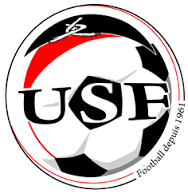 Programme pouvant être modifié selon le calendrier du districtStage prévu du vendredi soir au dimanche midi ( Lieu et participation a déterminer )les entrainements auront lieux le MARDI ET VENDREDI A PARTIR DU 18 SEPTEMBRE Rdv 19h30 en tenue sur le terrain. Pensez à vos Baskets, chaussures de Foot et gourdes pour la reprise.Un ballon vous sera remis en début de saison et devra être apporté à chaque entrainement.Personne ne sera accepté à l’entrainement sans licence signée du médecinReprenez une activité sportive progressive dés début Juillet ( Course,vélo, tennis…) afin d’éviter une reprise compliquéeLa préparation du mois d’Août est souvent contraignante et peu appréciée par les joueurs mais une bonne condition physique permet de passer une bien meilleure saison (minimiser le risque de blessures musculaires, prendre plus de plaisir le dimanche ( être « cuit » au bout de 15 min n’est pas agréable pour le joueur, les coéquipiers et l’équipe ), atteindre ces objectifs personnels et collectifs…. ) .Faite l’effort de venir à un maximum d’entrainementBonnes vacances à tous et rendez-vous le 2 Août.Allez La FerrièreChristophe Merckens : 06-77-91-98-65 / c.merckens.its@gmail.commercredi 2 août 2017ENTRAINEMENT/ uniquement basketsjeudi 3 août 2017vendredi 4 août 2017ENTRAINEMENT/ uniquement basketssamedi 5 août 2017dimanche 6 août 2017lundi 7 août 2017ENTRAINEMENTmardi 8 août 2017ENTRAINEMENTmercredi 9 août 2017jeudi 10 août 2017ENTRAINEMENTvendredi 11 août 2017ENTRAINEMENTsamedi 12 août 2017dimanche 13 août 2017lundi 14 août 2017ENTRAINEMENTmardi 15 août 2017mercredi 16 août 2017MATCH AMICAL Equipe 1 contre CHAUCHE jeudi 17 août 2017vendredi 18 août 2017ENTRAINEMENTsamedi 19 août 2017dimanche 20 août 2017MATCH AMICAL Equipe 1 contre LANDERONDE/ST GEORGESlundi 21 août 2017ENTRAINEMENTmardi 22 août 2017mercredi 23 août 2017MATCH AMICAL Equipe 1 et Equipe 2 contre BELLEVILLE 1 et 2jeudi 24 août 2017vendredi 25 août 2017ENTRAINEMENTsamedi 26 août 2017dimanche 27 août 2017COUPE DE FRANCE lundi 28 août 2017ENTRAINEMENTmardi 29 août 2017mercredi 30 août 2017ENTRAINEMENTjeudi 31 août 2017ENTRAINEMENTvendredi 1 septembre 2017STAGEsamedi 2 septembre 2017STAGEdimanche 3 septembre 2017MATCH DE COUPE / MATCH AMICAL Equipe 2 contre ASPTT lundi 4 septembre 2017ENTRAINEMENTmardi 5 septembre 2017mercredi 6 septembre 2017ENTRAINEMENTjeudi 7 septembre 2017vendredi 8 septembre 2017ENTRAINEMENTsamedi 9 septembre 2017dimanche 10 septembre 2017MATCH DE COUPElundi 11 septembre 2017ENTRAINEMENTmardi 12 septembre 2017mercredi 13 septembre 2017ENTRAINEMENTjeudi 14 septembre 2017vendredi 15 septembre 2017ENTRAINEMENTsamedi 16 septembre 2017dimanche 17 septembre 2017CHAMPIONNAT